dk;kZy; izkpk;Z] 'kkldh; MkW-ok-ok-ikV.kdj dU;k LukrdksRrj egkfo|ky;]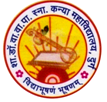 dsUnzh; fo|ky; ds ikl] tsyjksM nqxZ  ¼N-x-½iwoZ uke&'kkldh; dU;k egkfo|ky;]nqxZ ¼N-x-½ Qksu 0788&2323773Email- govtgirlspgcollege@gmail.com                              		Website: www.govtgirlspgcollegedurg.comfnukad % 15-04-2019izsl foKfIrxYlZ dkWyst esa ^cksulkbZ* dyk ij dk;Z'kkyk 'kkldh; MkW- ok- ok- ikV.kdj dU;k LukrdksRrj egkfo|ky; nqxZ esa x`gfoKku ds rRok/kku esa cksulkbZ dyk ij dk;Z'kkyk vk;ksftr dh x;hA x`gfoKku dh LukrdksRrj d{kkvksa ds ikB~;Øe ds vuq:i cksulkbZ dyk] ysaM Ldsfiax vkSj Vsjsl xkMZfuax ij jkspd vkSj Kkuo/kZd vk;kstu gqvkA izHkkjh izk/;kid MkW- js'kek ykds'k us crk;k fd fHkykbZ ds i;kZoj.k ,oa m|kfudh fo'ks"kK vHk; [kuux ,oa Jherh r:irh [kuux ds }kjk Nk=kvksa dks bl fo"k; ij lkjxfHkZr tkudkjh nh x;h rFkk izk;ksfxd :i ls cksulkbZ rS;kj djuk fl[kk;kA Jh vHk; th us crk;k fd mFkys ik=ksa esa isM+ksa dks fodlfr djus dh dyk cksulkbZ gSA blesa ikS/ks dh tM+ksa ,oa mijh fgLls dh dfVax dh tkrh gSA feV~Vh ds mFkys ik= lcls T;knk mi;qDr gksrs gSAbu ik=ksa esa dkyh feV~Vh] bZaV ds VqdM+s] oehZ diksLV [kkn] eksVh jsr] dksdks pwjk fy;k tkrk gSA mUgksusa ikS/ks dks ysdj mlls cksulkbZ rS;kj dj fl[kk;kA mUgksusa crk;k fd rS;kj ikS/ks dks 15&20 fnu Nkao esa j[kuk gS rFkk lky esa ,d ckj bldh feV~Vh cnyuk ,oa tM+ksa dh dfVax dh tkrh gSA ihiy] cjxn tSls ikS/kkssa ds cksulkbZ :i dkQh vkd"kZd yxrs gSA vHk; [kuux us cksulkbZ laxzg.k dh izn'kZuh Hkh yxkbZ ftls lHkh us cgqr ljkgkA 30&40 o"kksZa ds cksulkbZ ikS/ks vkd"kZ.k dk dsUnz jgsAdk;Z'kkyk esa ysaM Ldsfiax ,oa Vssjsl xkMZfuax ij Hkh izdk'k Mkyk x;kA bl volj ij egkfo|ky; ds izkpk;Z MkW- lq'khy pUnz frokjh rFkk izk/;kid ,oa Nk=k,¡ mifLFkr FksAlekpkj ds :i esa izdk'ku gsrq fuosfnrA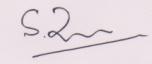 ¼MkW0 lq'khy pUnz frokjh½izkpk;Z'kkldh; MkW-ok-ok-ikV.kdj dU;k LukrdksRrj egkfo|ky;] nqxZ ¼N-x-½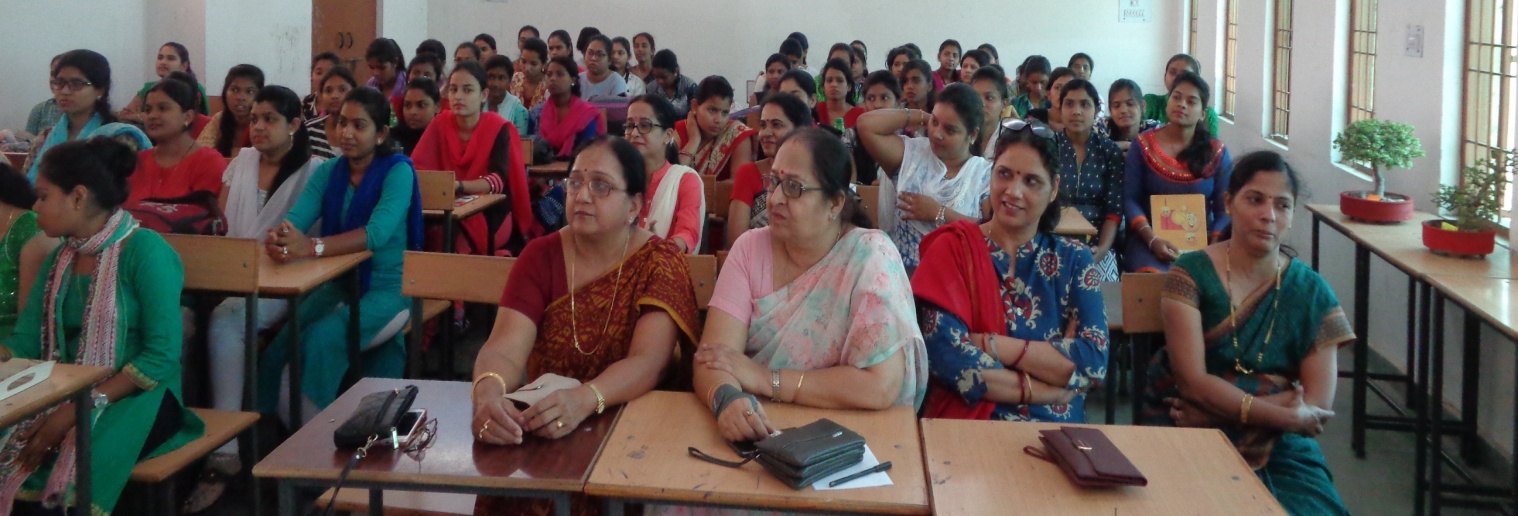 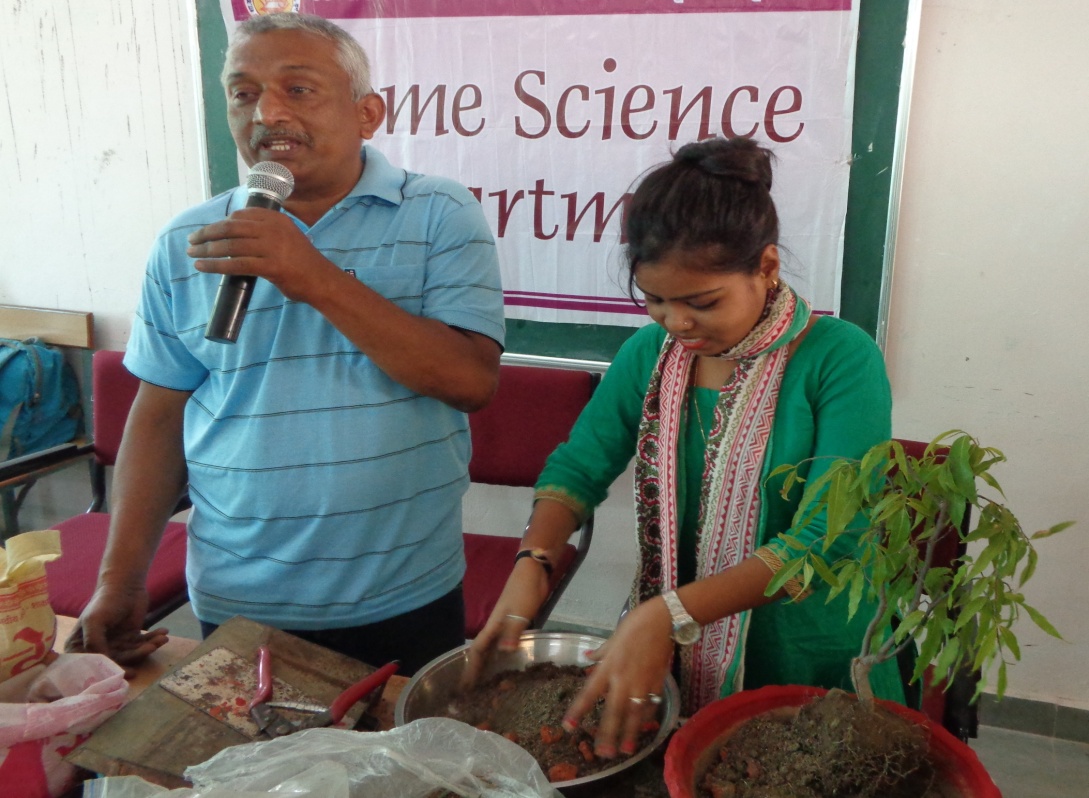 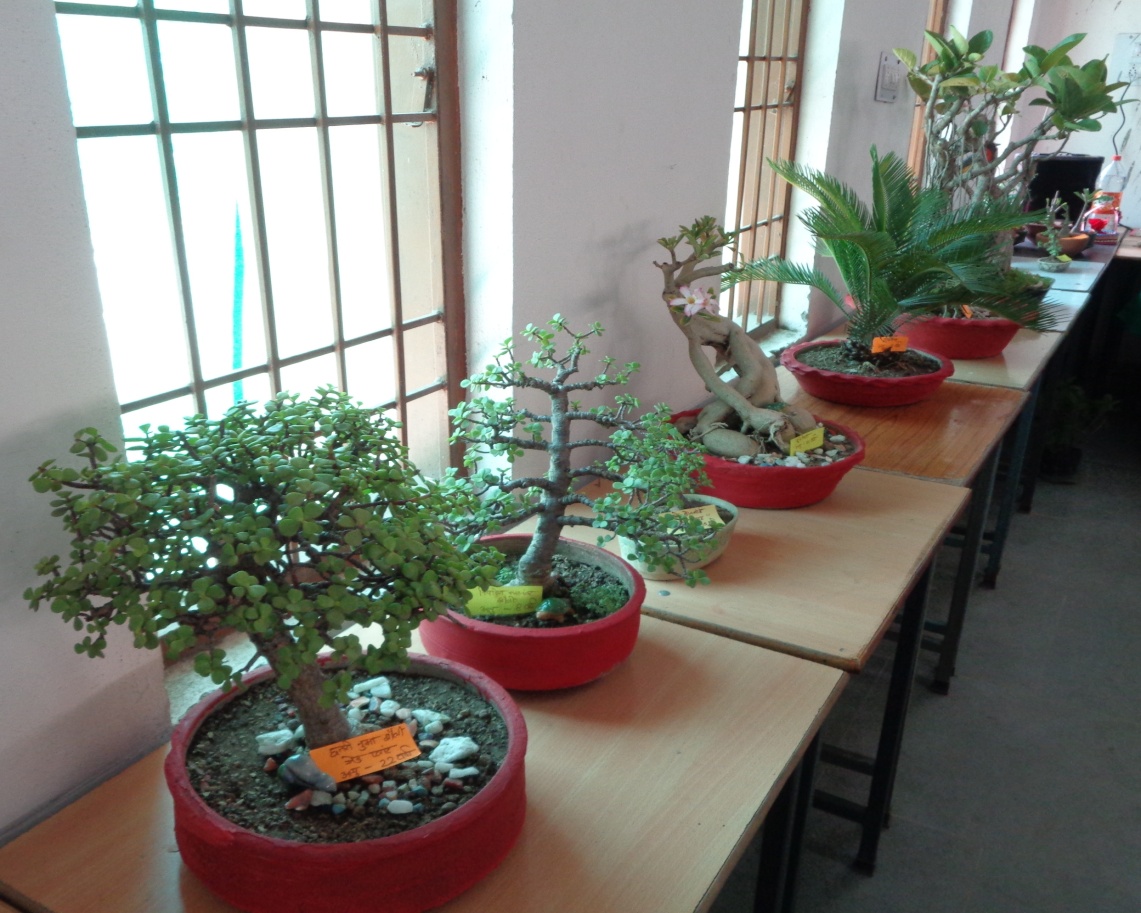 